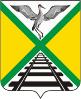  Совет муниципального района«Забайкальский район»РЕШЕНИЕпгт.Забайкальск17 июня   2013  года  						                            № 70О внесении изменений и дополнений в решение Совета муниципального района «Забайкальский район» от  16 июля 2012 года № 252                                       «О формировании избирательной комиссии                                                 муниципального района «Забайкальский район»      В связи с досрочным прекращением полномочий  члена  избирательной комиссии  муниципального района «Забайкальский район» с правом решающего голоса  Цыбеновой  Цыцыгмы Дугдановны,  назначенной в состав  избирательной комиссии  муниципального района «Забайкальский район»  решением  Совета муниципального района «Забайкальский район» от 16 июля 2012 года  №  252,  предложенную   в состав комиссии ЗРО ВПП «ЕДИНАЯ РОССИЯ», рассмотрев предложения по кандидатуре для назначения в состав избирательной комиссии муниципального района «Забайкальский район»,  в соответствии  со статьями 22, 24 Федерального закона от 12.06.2002 года  № 67-ФЗ  «Об основных гарантиях избирательных прав и права на участие в референдуме граждан Российской Федерации», статьями  22,24,26  Закона Забайкальского края от 6 июля 2010 года                               № 385-ЗЗК  «О муниципальных выборах в Забайкальском крае», на основании статьи 33 Устава муниципального района «Забайкальский район», Совет муниципального района «Забайкальский район» решил:      1. Назначить членом  избирательной комиссии муниципального района «Забайкальский район» с правом решающего голоса  Цзинь Юлию Сергеевну, 1980 года рождения, образование высшее, воспитателя летнего лагеря МОУ «Забайкальской общеобразовательной школы № 2,    предложенную в состав комиссии ЗРО ВПП «ЕДИНАЯ РОССИЯ».      2. Направить  решение  в Избирательную комиссию Забайкальского края, избирательную комиссию муниципального района «Забайкальский район».    3. Настоящее решение  вступает в силу со дня его принятия.      4. Опубликовать официально  решение в официальном вестнике «Забайкальское обозрение».   и.о. Главы муниципального района    «Забайкальский район»                                                                 А.М.Эпов